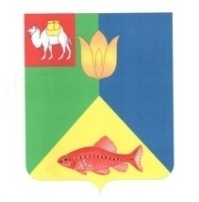 РОССИЙСКАЯ  ФЕДЕРАЦИЯ
ЧЕЛЯБИНСКАЯ ОБЛАСТЬ
ГЛАВА КУНАШАКСКОГО СЕЛЬСКОГО ПОСЕЛЕНИЯ
КУНАШАКСКОГО РАЙОНА


ПОСТАНОВЛЕНИЕот 06.09.2016г.                                                                                               № 288Об     утверждении   Положения   о порядке  сообщения    работниками,   замещающими  должности  в  администрации Кунашакскогосельского поселения,  не отнесенные к должностям       муниципальной      службы,и работниками,  замещающими  должности в организациях,  созданных в целях  выполнениязадач, поставленных перед администрациейсельского поселения, о получении    подарка  в    
связи с протокольными       мероприятиями, командировками  и   другими официальными мероприятиями, участие в  которых  связанос их должностным положением или исполнением ими должностных обязанностей,  порядка  сдачи и оценки  подарка, реализации (выкупа) и зачисления  средств, вырученных от  его реализацииВ соответствии с Федеральным законом от 25 декабря 2008 г. N 273-ФЗ «О противодействии коррупции», ПОСТАНОВЛЯЮ:1. Утвердить прилагаемое Положение о порядке сообщения   работниками,  замещающими    должности       в         администрации Кунашакского сельского поселения, не отнесенные к должностям муниципальной службы, и работниками,  замещающими должности в организациях,  созданных   в целях  выполнения        задач,    поставленных  перед администрацией сельского поселения, о получении подарка в связи с протокольными       мероприятиями,   командировками и другими официальными  мероприятиями, участие в которых  связано с их должностным положением или исполнением ими должностных обязанностей, порядка  сдачи и оценки  подарка, реализации (выкупа) и зачисления  средств, вырученных от его реализации.	2. Ведущему специалисту Л.Н. Хасановой опубликовать настоящее  постановление в официальных средствах массовой информации и на сайте администрации сельского поселения.  3. Зам.Главы администрации Кунашакского сельского поселения Р.М. Нуриеву, директорам МУП «Кунашак РемСтройСервис» Низамову Р.Д. МКУК «ЦКС» Г.З. Латыпову, созданных для выполнения задач, поставленных перед администрацией Кунашакского сельского поселения, ознакомить работников с настоящим постановлением. 4. Контроль за исполнением настоящего постановления оставляю за собой.А.М. Ибрагимов.Приложениек постановлению Кунашакского
сельского поселения от 06.09.2016 г. № 288ПОЛОЖЕНИЕо порядке сообщения работниками,  замещающими    должности       в         администрации Кунашакского сельского поселения, не отнесенные к должностям муниципальной службы, и работниками,  замещающими должности в организациях,  созданных   в целях  выполнения        задач,    поставленных  перед администрацией сельского поселения, о получении подарка в связи с протокольными       мероприятиями,      командировками и другими официальными  мероприятиями, участие в которых  связано с их должностным положением или исполнением ими должностных обязанностей, порядка  сдачи и оценки  подарка, реализации (выкупа) и зачисления  средств, вырученных от его реализации.1. Настоящее Положение определяет порядок сообщения работниками,  замещающими должности в администрации Кунашакского сельского поселения, не отнесенные к должностям муниципальной службы, и работниками,  замещающими должности в организациях,  созданных   в целях  выполнения        задач,    поставленных  перед администрацией сельского поселения, о получении подарка в связи с протокольными       мероприятиями,         командировками и другими официальными  мероприятиями, участие в которых  связано с их должностным положением или исполнением ими должностных обязанностей, порядка  сдачи и оценки  подарка, реализации (выкупа) и зачисления  средств, вырученных от его реализации (далее-Положение).2. Лица, замещающие должности в администрации Кунашакского сельского поселения, не отнесенные к должностям  муниципальной службы, и работники, замещающие должности в организациях, созданных в целях выполнения задач поставленных перед администрацией сельского поселения не вправе получать подарки от физических (юридических) лиц в связи с их должностным положением или исполнением ими должностных обязанностей, за исключением подарков, полученных в связи с протокольными мероприятиями,  командировками и другими официальными мероприятиями, участие в которых связано с исполнением ими должностных обязанностей.3. Лица, замещающие должности в администрации Кунашакского сельского поселения, не отнесенные к должностям  муниципальной службы, и работники, замещающие должности в организациях, созданных в целях выполнения задач поставленных перед администрацией  сельского поселения, предусмотренном настоящим Положением порядке, обязаны уведомлять обо всех случаях получения подарка в связи с протокольными мероприятиями,  командировками и другими официальными мероприятиями, участие в которых связано с исполнением ими должностных обязанностей, Администрацию Кунашакского сельского поселения, организацию, в которых указанные лица  осуществляют трудовую деятельность.4. Уведомление о получении подарка в связи с протокольными мероприятиями,  командировками и другими официальными мероприятиями, участие в которых связано с исполнением должностных обязанностей (далее - уведомление), составленное согласно приложению, представляется не позднее 3 рабочих дней со дня получения подарка в:Администрации Кунашакского сельского поселения – Главе Кунашакского сельского поселения;Иные организации и структурные подразделения – руководителю соответствующего органа, в котором работник осуществляет трудовую деятельность.К уведомлению прилагаются документы (при их наличии), подтверждающие стоимость подарка (кассовый чек, товарный чек, иной документ об оплате (приобретении) подарка).   В случае если подарок получен во время командировки, уведомление представляется не позднее 3 рабочих дней со дня возвращения лица, получившего подарок, из  командировки.При невозможности подачи уведомления в сроки, по причине, не зависящей от лица, замещающего должности не отнесенные  к должностям  муниципальной службы, работника, оно представляется не позднее следующего дня после ее устранения.5. Уведомление составляется в 2 экземплярах, один из которых возвращается лицу, представившему уведомление, с отметкой о регистрации, другой экземпляр направляется в комиссию по поступлению и выбытию активов или соответствующий коллегиальный орган, образованный в соответствии с законодательством о бухгалтерском учете (далее - комиссия или коллегиальный орган).6. Подарок, стоимость которого подтверждается документами и превышает 3 000 (три тысячи) рублей либо стоимость которого получившим его служащему, работнику неизвестна, сдается ответственному лицу уполномоченного структурного подразделения (уполномоченных органа или организации), которое принимает его на хранение по акту приема-передачи не позднее 5 рабочих дней со дня регистрации уведомления в соответствующем журнале регистрации.7. Подарок, полученный лицом, замещающим должности, не отнесенные к  муниципальной должности, независимо от его стоимости, подлежит передаче на хранение в порядке, предусмотренном пунктом 7 настоящего Типового положения.8. До передачи подарка по акту приема-передачи ответственность в соответствии с законодательством Российской Федерации за утрату или повреждение подарка несет лицо, получившее подарок.9. В целях принятия к бухгалтерскому учету подарка в порядке, установленном законодательством Российской Федерации, определение его стоимости проводится на основе рыночной цены, действующей на дату принятия к учету подарка, или цены на аналогичную материальную ценность в сопоставимых условиях с привлечением при необходимости комиссии или коллегиального органа. Сведения о рыночной цене подтверждаются документально, а при невозможности документального подтверждения - экспертным путем. Подарок возвращается сдавшему его лицу по акту приема-передачи в случае, если его стоимость не превышает 3 000 (три тысячи) рублей.10. Уполномоченное структурное подразделение (уполномоченные орган или организация) обеспечивает включение в установленном порядке принятого к бухгалтерскому учету подарка, стоимость которого превышает 3 000(три тысячи)  рублей, в реестр муниципального имущества.11. Лицо, замещающее должности, не отнесенные к муниципальным должностям, служащий, работник, сдавшие подарок, могут его выкупить, направив на имя представителя нанимателя (работодателя) соответствующее заявление не позднее двух месяцев со дня сдачи подарка.12. Уполномоченное структурное подразделение (уполномоченные орган или организация) в течение 3 месяцев со дня поступления заявления, указанного в пункте 11 настоящего Положения, организует оценку стоимости подарка для реализации (выкупа) и уведомляет в письменной форме лицо, подавшее заявление, о результатах оценки, после чего в течение месяца заявитель выкупает подарок по установленной в результате оценки стоимости или отказывается от выкупа.13. Подарок, в отношении которого не поступило заявление, указанное в пункте 11 настоящего Положения, может использоваться администрацией сельского поселения или иной организацией с учетом заключения комиссии или коллегиального органа о целесообразности использования подарка для обеспечения деятельности администрации сельского поселения или иной организации.14. В случае нецелесообразности использования подарка принимается решение о реализации подарка и проведении оценки его стоимости для реализации (выкупа), посредством проведения торгов в порядке, предусмотренном законодательством Российской Федерации.15. Оценка стоимости подарка для реализации (выкупа), предусмотренная пунктами 13 и 15 настоящего Положения, осуществляется субъектами оценочной деятельности в соответствии с законодательством Российской Федерации об оценочной деятельности.16. В случае если подарок не выкуплен или не реализован, Главой сельского поселения или руководителем организации принимается решение о повторной реализации подарка, либо о его безвозмездной передаче на баланс благотворительной организации, либо о его уничтожении в соответствии с законодательством Российской Федерации.17. Средства, вырученные от реализации (выкупа) подарка, зачисляются в доход местного бюджета в порядке, установленном бюджетным законодательством Российской Федерации.Приложениек постановлению Кунашакского
сельского поселения от 06.09.2016 г. № 288                      Уведомление о получении подарка                          _________________________________________________                                    (наименование уполномоченного                          _________________________________________________                                     структурного подразделения                          _________________________________________________                           государственного (муниципального) органа, фонда                          _________________________________________________                              или иной организации (уполномоченных органа                                          или организации)                          от ______________________________________________                          _________________________________________________                                   (ф.и.о., занимаемая должность)         Уведомление о получении подарка от "__" ________ 20__ г.    Извещаю о получении ___________________________________________________                                         (дата получения)подарка(ов) на ____________________________________________________________                   (наименование протокольного мероприятия, служебной                  командировки, другого официального мероприятия, место                                   и дата проведения)Приложение: ______________________________________________ на _____ листах.                     (наименование документа)Лицо, представившееуведомление         _________  _________________________  "__" ____ 20__ г.                    (подпись)    (расшифровка подписи)Лицо,     принявшееуведомление         _________  _________________________  "__" ____ 20__ г.                    (подпись)    (расшифровка подписи)Регистрационный номер в журнале регистрации уведомлений ___________________"__" _________ 20__ г.--------------------------------<*> Заполняется при наличии документов, подтверждающих стоимость подарка.Наименование подаркаХарактеристика подарка, его описаниеКоличество предметовСтоимость в рублях <*>1.2.3.Итого